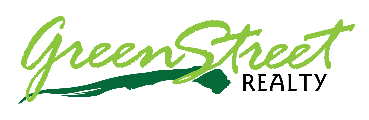 Lease Agreement 505 S FirstGreen Street Realty, an Agent for Landlord, CSSC, “Landlord”, and _ _________________________________________________________________________ 
____________ _______________________________________________________________

“Tenant(s)”, agree to the following:1.  Property:  Landlord agrees to lease to Tenant improvements located at:                                   505 S First #                      Champaign, IL 618202.  Term of Lease:  This is a 12-installment lease beginning on    ________________ and terminating at 12:00pm Noon on _____________________. Total Rent Due During the Term of the Lease = $__________	1st Installment in Lease Due _____        __     of $__              	Last Installment in Lease Due __________     of $__________		Specials or promotions _________________________________________________________3.  Rent:  Tenant agrees to pay to Landlord:	Base Rent = $__________ per installment with all payments due on the first of each month.  	Sanitation Fee(trash/recycling) (circle one) studio/one bed $15, 2 bed $30, 3 bed $45, 4 bed $60 due on   the first of each monthSecurity Deposit = $99 Per Person - Due at signing   If not paying today I understand it must be paid by _______4.  Utilities: 	Landlord shall pay for electric, water, internet, lawncareTenant shall pay cap on electric – will be billed back monthly for any overagesElectric cap (circle one)  – studio/1 bed $40,  2 bed $75   3 bed $90   4 bed $1105.  Liquidated Damages:  It is agreed by the parties that the amount of damage caused to Landlord by late payment of rent, by checks returned to Landlord without payment, and by holding-over after termination of this lease, cannot easily be determined and it is agreed that Tenant, or anyone holding under Tenant lease, will pay to Landlord the following amounts as liquidated damages and not as penalties.	(a)  Late Payments:  If you live in Urbana a late charge of 5% of the balance will be applied to all rent that is not received by 5pm on the 5th of each month.  If you live outside of Urbana a $5 per day late charge will be applied to all rent that is not received by 5pm on the 5th day of each month.	(b)  Returned Checks:  $50.00 for each check returned to Landlord without payment.Payments:  All payments under this agreement shall be made to: (can pay online through your tenant portal – welcome email sent after signing, in person or mail in).  If you pay online you can pay with credit card or check, in person you can pay with check or money order only.		Green Street Realty 		510 S Neil St.		Champaign, IL 618207.  Condition of Premises:  Tenant will examine the property and its furnishings upon move in and complete a move in condition report.  Tenant expressly agrees to pay charges for all cleaning which Landlord may deem necessary to restore premises to rentable condition after the termination of Tenant' occupancy. Tenant is responsible for cleaning the apartment at the end of the lease. Tenant will be charged a fee of $40 for carpet cleaning per carpeted room at the end of the lease. Should unit not be cleaned to the level desired by Landlord, the cost for cleaning/hauling will be deducted for the tenant’s security deposit as per damage fee addendum provided in the move in packet.  For all expenses not included on the sheet landlord will perform the work and bill accordingly. Landlord Inspections - Landlord may inspect the property at any time to check for general maintenance issues and document condition of the premises. If Landlord finds that Tenant has damaged the property beyond normal wear and tear, Landlord will make the repairs and charge tenant accordingly.  Significant damage could result in lease termination. 8. Repairs:  Tenant shall be financially responsible for all repairs necessitated during the term of this Lease as a result of Tenant’ negligence.  This includes backed up plumbing lines that are a result of tenant negligence, such as putting grease down sink drains or overfilling toilets with toilet tissue or other objects, frozen pipes due to heat being turned off. The Tenant is required to keep the Heat on in the winter months, including any holiday breaks at no less than 60 degrees. If the Landlord finds that the tenant has turned off heat during the winter months and this has resulted in damage to the building, the Tenant will be full responsible for the repairs. Tenant is responsible for unclogging toilets. Tenant shall not make any repairs or improvements (this includes painting) to the home or apartment but shall notify Landlord who shall arrange for such repairs and then bill Tenant for the reasonable expense incurred thereby. Tenant shall immediately pay to Landlord the reasonable cost of any such repair. 9.  Deposit:  Tenant have deposited with Landlord the sum of $99 Per Person to be held by the Landlord as security for payment of the rent reserved herein, the cost of repairing any damages to the premises and the furnishings therein which may have occurred during the term of the lease.  The refund of any unused portion of said deposit shall be returned within 30 days to one of the tenants on the lease at an address that the tenant provides. Tenant may not use any portion of the security deposit as payment towards last month of rent.  Should tenant not provide landlord with return address, landlord will return security deposit statement and any funds due to the tenant to the last known address, as outlined in the Illinois Security Deposit Act. 10.  Damage to Tenant's Property:  Landlord shall not be liable for any damage to Tenant's property except for that due to the willful neglect of Landlord.  Tenant shall be responsible for the insuring of all personal property. Landlord strongly recommends renters insurance. 11.  Destruction of Premises:  If the property is destroyed by fire, the elements, or any other cause, to such an extent that it cannot be repaired within 21 days, then this lease shall terminate on the date of such destruction and all rent shall abate as of the date of such destruction.If the leased property is damaged by fire, the elements or any other cause so as to be capable of being repaired within 21 days from the date of damage, the Landlord shall have the option to repair the damages and during the time that repairs are being made the Landlord shall remit to the Tenant a just and fair portion of the rent according to the nature of the damage sustained and according to the extent that the Tenant are deprived of the use of the premises.12.  Landlord's Right of Entry:  Landlord shall be allowed access to the premises, at any reasonable hour for the purpose of examining or exhibiting of same, and for making such repairs or alterations either as Landlord may deem necessary or appropriate or as Tenant may request. Tenants are not allowed to interfere with showings as this is a direct violation of your lease. In the City of Urbana Landlord will give tenants 24 hours notice. While not required in Champaign, Landlord will make reasonable effort to give tenant advance notice and may provide this notice through phone, email, verbal or posting notice. In cases of emergency repairs or due to complaints, Landlord may have to enter the premises with no formal notice.  13. Use of Premises:  The premises shall be used by Tenant for residential purposes only and shall be occupied for such use by no more than ___ adults that are on the written lease. Anyone that is residing at the home that is not on the written lease will subject tenant to immediate termination of lease. Landlord also has the right to ban or bar anyone from the premises by use of a No Trespassing Order that will be enforced by the appropriate law enforcement agency.  Tenant' lease applies to improvements only except that Tenant shall have reasonable access across the real property.  Landlord has right to use and improve all unimproved land provided however that Landlord may not restrict Tenant’ access to the leased premises.14. Pets:  No pets are allowed on premises without written consent of the owner. Landlord charges a $250 non- refundable pet deposit for tenants approved for pets. There will be a $250 fine for any pets that are on the premises without landlord permission, even on the first offense. This includes pets that are just “visiting” or being temporarily cared for by Tenant. If granted permission a separate pet lease must be executed and all pets must be caged when tenant is not home.  ________ Initials  Sublet: Tenant agrees not to sublet said apartment OR ANY PART THEREOF without written consent from Green Street.  A $150 subleasing fee is required prior to approving or preparing the sublease documentation.15.  Notices:  All notices and demands authorized or required to be given to Tenant may be served upon Tenant in person or by mail addressed to them at the address of the property.  There will be a $15 processing fee charged to the Tenant any time Landlord has to serve tenant with 5-day or 10-day notices. _______ Initials 16.  Hold-Over:  A hold over beyond the expiration of the term specified herein shall not operate as an extension of this lease, nor as a renewal of it. Holdover fee of $100 per day will be applied17.  Attorney Fees:  In the event of default under this agreement, the defaulting party shall pay all reasonable costs, attorney’s fees and expenses paid or incurred by the non-defaulting party in enforcing the agreements of this lease.18.  Default:  If Tenant fails to pay in full any installment of the rent herein reserved within the first 5 days of the month when the installment is due, or if Tenant violate any of the conditions or agreements of this lease, then Tenant shall be in default under this lease.  In such event, Landlord shall have the right and option to re-enter and repossess the leased premises and to terminate this lease. 19.  Waiver:  No failure of Landlord to enforce any term of this lease shall be deemed a waiver, and acceptance of a partial payment of rent shall not be deemed a waiver of Landlord's right to the full amount of the rent.  Nothing in this lease shall be construed as a waiver of any rights of Landlord under the statute of the State of Illinois pertaining to Forcible Entry and Detainer or Landlord and Tenant.20.  Abandonment of Premises:  If the property becomes vacant during the term of this lease, and if at the time of the vacancy Tenant are in default in the payment of any installment of rent, then the rent for the entire term shall become at once due and payable and Landlord may proceed to collect rent for said entire premises, with or without process of law, to take possession thereof, to remove any and all property there from and store as required by law, to lease the premises as agent of Tenant, and to apply the proceeds received from such letting toward the payment of Tenant' rent under this lease; such re-entry and re-letting shall not discharge Tenant from liability for rent, nor from any other obligation under the terms of this lease.21.  Disposition of Property:  Any and all property which may be removed from the premises by Landlord pursuant to the authority of this lease, or of law, to which Tenant are or may be entitled, may be handled, removed and stored by Landlord at Tenant' risk, cost, and expense, provided, however, that Landlord shall use reasonable care and caution to prevent any damage or loss in removing and storing such property.  Tenant shall pay to Landlord, upon demand, any and all such reasonable expenses incurred in such removal and all reasonable storage charges against such property so long as the property shall be in Landlord's possession or under Landlord's control.Any personal property remaining in the premises after the expiration of the term of this lease or any such property which is not retaken from storage by Tenant within 30 days after Landlord's repossession of the premises shall be conclusively deemed to have been forever abandoned by Tenant and may be sold and otherwise disposed of by Landlord. 22.  Tenant's Conduct:  Neither the Tenant nor their guests shall engage in any activity which interferes with the quiet enjoyment of other Neighbors.  Tenant agrees to keep the property clean, quiet and orderly.  In the event that Tenant has a pet, Tenant agrees to take all steps necessary, including the removal of the animal, to preserve the cleanliness, tranquility, peace and quiet of the neighborhood.  Failure by Tenant to abide by these terms, following written notice by Landlord, shall be grounds for termination of this lease. Lessee, any members of the Lessee’s household, guest or other persons under the Lessee’s control, shall not engage in acts of violence or threats of violence.Drug activity and other legal matters.  If tenant or guest is engaging in illegal activities in the home, including sale or use of drugs on the premises, Landlord has the right to terminate the lease immediately.  This includes criminal charges against the tenant or guest that the landlord may discover through police reports or court record searches.Additional Rules and Regulations:Sitting on the front stoop, or in the parking lot, playing of music, TV’s, or loud noise of any kind inside or outside of unit loud enough to disturb other tenants shall not be permitted at any time.Repairing or washing vehicles, and any other kind of activity in parking lot area, is not permitted.  Cars parked in other than assigned spaces will be towed at your expense.Discarding trash of any kind in or around the building is not permitted, including storing trash bags outside hallways or porches. A fine of up to $25 per bag may be charged to tenant for removal. Tenants shall ensure that visitors shall conform to all the conditions of this lease and tenants shall be responsible for the actions of their guests and for any damage, or violations of same, by their visitors.Criminal activity or repeated police calls are cause for lease termination. No smoking in the unit or building.  If we find evidence of smoking lessee will receive a warning on first occurrence.  A $150 fine per occurrence and possible lease termination could occur on following occasions No grills allowed in apartment complexes, please get approval first in single family homesNothing but toilet paper may be flushed down the toilet.  The cost of toilet repair for other items found in toilet will be billed to the tenant.Nothing but food should be put in the garbage disposal.  Tenant will be charged for any repairs needed due to non-food items being run thru disposal.If you have permission to have a pet, you must clean up after your pet and keep your pet on a leash at all times on the property. Security lights are in strategic spots around apartment complexes.  If you notice any lights out, please let us know as soon as possible.Pictures and posters may be hung from the walls by nails only.  Double-faced tape or adhesive hangers may not be used.  When the apartment is vacated lessee will be charged for any repair necessary to return the walls to their original condition.No painting allowedDo not store bikes or belongings in breezewaysNo flammable materials are allowed in the propertyNo Firearms allowed Lessor has the right to fine Lessee for excessive noise that results in a police call.Lessee must keep heat set to at least 60 degrees in winter months23.  Terms: The terms of this lease agreement shall be binding upon the respective parties regardless of gender or plural terms.24. Keys: Each tenant occupying the unit will receive one (1) key for the unit. Only one (1) mailbox key will be issued for the unit. If tenant loses a key during the term of the lease, tenant will be billed for the cost of changing the lock and providing new keys. A fee of $100.00 will be assessed to the tenant for lock changes. Tenant will be charged $35.00 if the office needs to be called to open the door for a tenant or guest that is locked out of their home during regular business hours and $45.00 for afterhours lock outs.25. Housekeeping: Tenant is solely responsible for maintaining a safe clean environment in the home. Trash shall only be stored in appropriate containers as per city codes. If landlord finds tenant is storing trash in the unit or any part of the yard, landlord has the right to terminate the lease. Any city fines that are charged to landlord for any tenant or guests poor housekeeping practices will be charged to the tenant. Failure to pay these fines will result in termination of lease. If Landlord receives a written Notice of Violation from the City for housing code violations that are the Tenants’ responsibility, the following schedule of fines will be charged to the tenant for each offense. Typical notices include parking in the yard, unlicensed vehicles on the premises, trash outside of a container or no trash service when required.1st Offense – Tenant is fined a fee of $25, plus costs of landlord to remedy this issue.  2nd Offense - Tenant is fined a fee of $50, plus costs of landlord to remedy this issue. 3rd Offense - Tenant is fined a fee of $100, plus costs of landlord to remedy this issue. After 3rd Offense, Landlord has the right to begin the termination process.   _______ Initials 26. Maintenance Requests: Tenant is required to contact Landlord anytime there is a maintenance request. Tenants’ failure to inform Landlord when there is a maintenance issue with the property can result in termination of a lease and could be responsible for any damage that was not reported in a timely manner. Tenants must make all maintenance requests to the Green Street Realty Office at 217-356-8750 or through their online tenant portal. Any maintenance issues that are not reported to our main office phone number or through our maintenance email address will not be processed. ________ Initials 27.  This unit is furnished with our standard furniture package: One full size bed, dresser and one desk per bedroom, one bar stool per person one couch, one sofa chair, one coffee table, one end table, tv’s in each room.  Depending on the size / shape of your particular unit furniture package could vary slightlyDated this _______ day of ___________, _                             .LANDLORD OR REPRESENTATIVE:		TENANT:___________________________________		___________________________________			___________________________________			___________________________________			___________________________________Landlord Contact Information:Green Street Realty510 S Neil StChampaign, IL 61820leasing@greenstrealty.comOther Important Phone NumbersAmeren – 800-755-5000 (Gas/Electric Service)Illinois Water – 217-352-1420 (Water) Comcast - 217-373-7877 (Cable/Internet Service) Damage Fee ScheduleAll service and repairs are completed by Green Street Realty maintenance & repair staff. This document is a receipt of all services and repairs performed by Green Street Realty maintenance & repair staff. Fees for any other damages not listed above will be billed accordingly.Address505 S. FirstUnit #Security Deposit$99 Per PersonCleaningCleaningCleaningWallsWallsWalls$35Refrigerator$35Cover Crayon/Marker/Scuffs$50Stove Top/Oven$55Repair Hole in Wall$12Drip Pans$45Repaint Wall (Per Wall)$15Blinds$40Touch Up Paint (Per Wall)$15Kitchen Cabinets*Beyond Normal Wear & Tear**Beyond Normal Wear & Tear**Beyond Normal Wear & Tear*$20Ceramic Flooring (Per Room)$45Bathroom CleaningWindows & TreatmentsWindows & TreatmentsWindows & Treatments$40Carpets (Mandatory Per Lease – Per Room)$150Replace Window Pane$30Vacuum (Entire Unit)$55Replace Venetian/Mini Blind$9Window Cleaning (Per Window)$6Replace Vertical Blind Slat$18Fireplace$18Replace Window Screen$20Wood Floor (Per Room)LocksLocksLocksGeneral RepairsGeneral RepairsGeneral Repairs$12Replace Key$14Stove/Oven Knobs$100Replace Door Lock$90Ceramic Tile$100Replace Deadbolt$14Kitchen/Bath Knobs$35MirrorPlumbingPlumbingPlumbing$75Medicine Cabinet$65Kitchen Faucet$22Towel Bar$65Bathroom Faucet$125Tub/Shower Tiles$30Shower Head$135Porcelain$16Toilet Tank Lid$45Thermostat$16Toilet Seat$195Hauling – Furniture/Junk/Belongings$65Garbage Disposal$95Sewer LinesDoorsDoorsDoors$65Forced Door DamageElectricalElectricalElectrical$55Hole in Door$3Light Bulb/Battery$100Replace Door (inside)$14Light Fixture Globe/Cover$125Replace Door (outside)$55Light Fixture$125Replace Sliding Glass Door$18Outlet/Switch/Cover Plate$95Replace Screen DoorPestPestPestMiscellaneousMiscellaneousMiscellaneous$200Exterminate for Cockroaches$100Hold Over Fee (Per Day)$200Exterminate for Fleas$40Labor (Per Hour)$450Exterminate for Bed Bugs$150-500Smoke Damage Repair (Cigarette & Other)1)FurnitureFurnitureFurniture2)$450Couch3)$390Love Seat$240Mattress$140Coffee Table SetTenantDateTenantDateTenantDateTenantDateAgentDate